02-357 МКМ-4503, МКМ-4451-02 мусоровоз боковой загрузки ёмкостью 18 м3 с  пресс-камерой и манипулятором грузоподъёмностью 0.7 тн на шасси КамАЗ-43253 4х2, мест 2, грузоподъёмность 7 тн, выгрузка самосвальная задняя, полный вес 15.5 тн, Cummins ISB6.7e4 245 лс, 90 км/час, РАРЗ г. Ряжск 2010-е г.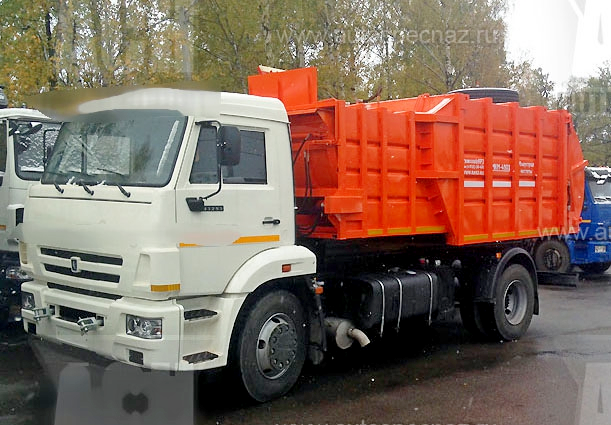 Производитель: Акционерное общество «Ряжский авторемонтный завод», АО «Ряжский АРЗ», г. Ряжск, Рязанская область.  Мусоровозы с боковой загрузкой — наиболее распространенный вид мусоровозной техники в нашей стране. Доля такого спецтранспорта составляет более 50% от всего автопарка мусоровозов. Ярким его представителем является модель МКМ-4503. Мусоровоз с боковой загрузкой МКМ-4503 (новое название МК-4451-02) на базе шасси КамАЗ-43253 предназначены для механизированной погрузки из стандартных контейнеров ёмкостью 0,75 - 1,1 м3 в кузов мусоровоза твердых бытовых отходов, их уплотнения, транспортирования и механизированной выгрузки в местах утилизации. Мусоровоз оснащается 18-кубовым кузовом с пресс-камерой с улучшенным механизмом сжатия. В ней находится толкающая плита с ворошителем, предназначенным для выравнивания поступающих в бункер отходов. Улучшенный механизм сжатия обеспечивает модели более высокую производительность, чем у большинства аналогов. Кузов оборудован в задней части подъемным бортом, открывающимся и закрывающимся с помощью гидравлических цилиндров, расположенных по обеим сторонам кузова.  Мусор загружается при помощи бокового манипулятора, расположенного с правой стороны мусоровоза. Возможно крепление подъемника с левой стороны, а также оснащение его механизмом для обслуживания контейнеров с боковыми захватами. Выгрузка мусора производится самосвальным способом.  Варианты манипулятора:унифицированный манипулятор МКМ-2.04.000унифицированный манипулятор высокой прочности МКМ-3.07.000Характеристики   Из статьи Ю. Петрова «Обзор выставки Wasma 2021» на gruzovikpress.ru, ГП 04-2021. На выставке WASMA, проходившей в начале марта на ВДНХ 2021 г. была представлена следующая модель мусоровоза с боковой загрузкой Ряжского авторемонтного завода РАРЗ. Модель МК-4554-06 на классическом среднетоннажном шасси КамАЗ-53605-3950-48 оснащена 292-сильным турбодизелем Cummins ISB6.7 E5 и 9-ступенчатой КП ZF9. Мусоровоз с боковой механизированной загрузкой и маятниковой плитой оборудован пресс-камерой и адресован прежде всего коммунальным службам небольших городов или районов с плотной застройкой (габаритная длина всего 7,7 м), где имеется стеснённая застройка. Гидроманипулятор МК-4 грузоподъёмностью 700 кг позволяет обрабатывать контейнеры средней вместимости. При снаряжённой массе 11,8 т грузоподъёмность составляет 8,7 т. Кузов вместимостью 18 кубометров позволяет вместить до 120 баков. Применение уплотняющей плиты маятникового типа при удельном давлении прессования 3,3 кг/cм2 позволило поднять коэффициент уплотнения ТБО до показателя 1:6.Источник: trucksreview.ru КамАЗ-43253 — это двухосный грузовой автомобиль с колёсной формулой 4х2, с 2010 года выпускаемый Камским автомобильным заводом в вариантах «бортовой» и «универсальное шасси». Является усовершенствованным вариантом грузовика КамАЗ-4325, от которого отличается новой, более современной кабиной с пневмоподвеской; новым фирменным КамАЗовским дизайном. Предназначается для внутрирегиональных перевозок, поэтому не имеет кабины со спальным местом даже в качестве дополнительной опции.  Рестайлинговый КамАЗ-43253 сделан на рамной платформе с рессорной подвеской спереди и сзади. На всех колёсах установлены барабанные тормозные механизмы с пневматическим приводом, с барабанами диаметром 400 мм и тормозными накладками шириной 140 мм. Общая площадь тормозных накладок составляет 6300 см².   Длина шасси и бортовой модификации составляют, соответственно, 7,425 и 7,505 метров. Грузовик может комплектоваться дополнительным оборудованием: коробкой отбора мощности и блокировкой межколёсного дифференциала. Внешний габаритный радиус поворота КамАЗ-43253 составляет 10 метров. Автомобиль комплектуется двумя аккумуляторными батареями по 190 А*ч, 28-вольтовым генератором мощностью 2000 Вт, новой системой зеркал заднего вида, 3-щёточным стеклоочистителем, противотуманными фонарями, потолочной пластиковой полкой с тремя отсеками, модернизированными солнцезащитными козырьками, регулируемой рулевой колонкой, сидением водителя с регулировками и пневмоподвеской, панелью приборов с антибликовым покрытием, а также топливным баком на 350 литров. Тип колёс – дисковые; шины – пневматические, могут быть как камерными, так и бескамерными. Универсальное шасси КамАЗ-43253 используется для размещения разнообразного специального оборудования. Его с успехом применяют для монтажа бетоносмесителей и автокранов, строительных подъёмников и кормозагрузчиков, мусоровозов и автоцистерн (в том числе пожарных), и т.д.  Рестайлинговый КамАЗ-43253 оснащён современным и экономичным двигателем. Это рядный шестицилиндровый дизель Cummins ISBe6.7 E5 250 китайского производства. Он имеет рабочий объём 6,7 литров, оборудован турбонаддувом и функцией промежуточного охлаждения наддувочного воздуха. Максимальная полезная мощность равняется 178 кВт. Максимальная высота эксплуатации мотора: 3000 м над уровнем моря. Масса мотора: 512 кг. Двигатель оснащён системой электронного впрыска «CommonRail». За годы производства дизельный мотор Cummins ISBe6.7 E5 250 был последовательно обновлён с Евро-3 до Евро-4, а затем и до стандартов Евро-5. Сборка данных силовых агрегатов производится в Набережных Челнах, на совместном предприятии «Камминз-Кама».  На автомобили КамАЗ-43253 устанавливают 6-ступенчатую МКПП ZF 6S700 с передаточным числом главной передачи 6,53, в которой все передачи переднего хода с синхронизаторами, а задняя передача с зубчатой муфтой. Высшая передача – повышающая. Максимальный крутящий момент равен 700 Н.м. Масса коробки ZF 6S700 составляет 103 килограмма.  Технические характеристикиДлина – 7,425 м (шасси) и 7,505 метров (бортовой). Колёсная база – 4,2 м. Длина переднего свеса – 1,260 м, заднего свеса – 1,660 м. Высота машины, по верхней точке кабины, – 2,785 м; максимальная высота, с учётом возводимой грузовой надстройки – до 3,320 м. Грузоподъёмность бортового «КамАЗ-43253» – 7,820 тонн. Допустимая масса надстройки с грузом – 9,69 тонн. Полная масса автомобиля вместе с надстройкой – 15,5 тонн. Нагрузка на задний мост – 9,5 тонн. Нагрузка на переднюю ось – 6 тонн. Снаряжённая масса шасси – 5,735 тонн. Нагрузка на задний мост – 2,26 тонны. Нагрузка на переднюю ось – 3,475 тонны. Размер обода колеса – 7,5-20, либо 7,5-22,5, либо 8,25-22,5. Размер шин – 00 R20, либо 11.00 R20, либо 11.00 R22,5. Угол преодолеваемого подъёма – не менее 25-ти процентов (14 градусов). Максимальная скорость – 90 км/ч. Вместимость топливного бака – 350 литров или 210 литров. Вместимость бака с нейтрализующей жидкостью AdBlue – 35 литров.   Тип базового шасси КамАЗ-43253-R4 (Евро-4)Колёсная формула 4×2Двигатель Cummins ISB6.7e4 242Тип двигателя Дизельный  Мощность двигателя, кВт (л.с.) 178 (245)Объём кузова полезный, м3 18±0,2Полная масса транспортного средства, кг 15500Масса вывозимого мусора (не более), кг 5655Коэффициент уплотнения мусора до 2,5Усиление прессования, кгс 14500Грузоподъёмность манипулятора, кг 700Габаритные размеры (длина×ширина×высота), мм 7600×2500×3490Вместимость кузова полезная18 м3Грузоподъёмность манипулятора700 кгГабаритные размеры: длина ширина высота7810х2500х3550 мм